Curriculum vitae

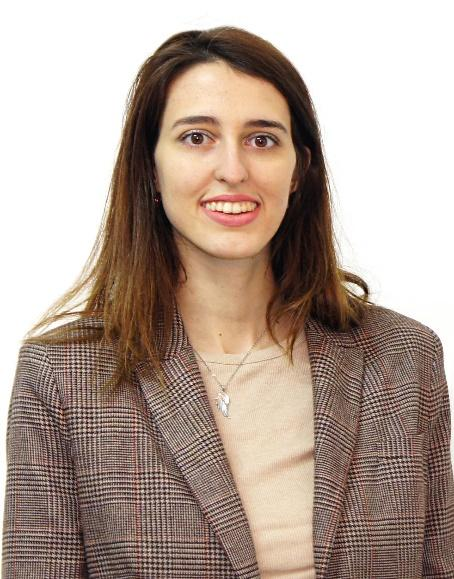 Lični podaciPrezime i ime - Dragana RajkovićAdresa stanovanja-Ruska,BeogradBroj telefona - 061-2977-883Email adresa - dragana95rajkovic@gmail.com Datum rođenja - 16.06.1995.Mesto rođenja - BorObrazovanjeMaster studije - Javnoupravni modul, podmodul- Radno i socijalno pravo- 2019 - Pravni fakultet Univerziteta u Beogradu,međunarodno-pravni smer,2014-2019. Gimnazija Bora Stanković, Bor,2010-2014. Poznavanje jezikaEngleski jezik, napredni nivo znanja(CAE), Cambridge certificate of English, 2012.Francuski jezik,srednji nivo znanjaPoznavanje rada na računaruOffice paket (Microsoft Word,Excel,Powerpoint)Volonterski rad i članstva u organizacijamaU organizaciji ovogodišnjeg BEUM-a, član tima za partnerstva i sponzorstva, septembar 2019-decembar 2019.Volonterstvo na Vitez Festu, jun 2016.Član Promo tima na Beldocs festivalu dokumentarnog filma,jan- maj 2016.Član protokolnog tima na Beogradskoj konferenciji  pravnika, septembar 2015.- april 2016.Članstvo u studentskim organizacijama -ELSA,Klub UN,Studentsko udruženje za uporedno pravo,2014-2015.Volonterski kampovi u Boru i Tršiću,Mladi istraživači Srbije, 2014.Seminari i konferencijeUčešće na konferenciji: “Intelektualna svojina u Srbiji”,05.03.2018.Učešće na seminaru povodom predstavljanja priručnika i on-lajn krusa: Priručnik o međunarodnim i evropskim standardima u oblasti azila i migracija i njihova primena i relevatnost u Republici Srbiji ,februar 2018.Učešće na regionalnoj konferenciji”OFA Law Summit”,23-24 dec. 2017.Učešće na međunarodnoj konferenciji o naplati potraživanja,novembar 2017.Učešće na seminaru povodom Harvardskog metoda pregovaranja, Feb. 2017.Učešće na seminaru Udruženja sudija prekršajnih sudova  i pristup udruženju sudija prekršajnih sudova,21. maj 2016.Učešće na seminaru mladih:“Build yourself“,26. mart 2016.Učešće na konferenciji:"Mladi imaju reč",12.03.2016.European Students for Liberty Regional Conference,07.Nov. 2015.Učešće na seminaru : “Branitelji i braniteljke manjinskih prava”,Civil right defenders,septembar 2015.Fakultetske aktivnostiAdditional course:”Introduction to German Contract Law”,04-12. June 2018.Refugee legal clinic program,2016/2017.Učešće na jesenjoj školi nauke i vere,31. Okt-4. Nov 2016.Učešće na Forumu za diplomatiju i međunarodne odnose,2015-2016.Takmičenja i debateUčešće na ELSA takmičenju povodom simulacije suđenja u oblasti krivičnog prava,09.Maj 2016.Učešće na debati i pobednička debata pri ELSA organizaciji na temu:“Migranti će se asimilovati u nase društvo“,30.11.2016.Veštine i sposobnostiHobi-košarka i gluma Vozačka dozvola-B kategorije,10.10.2013.